Znak sprawy: WOF.2610.20.2014SPECYFIKACJA ISTOTNYCH WARUNKÓW ZAMÓWIENIAna wykonanie usługi pn. „Wykonanie działań edukacyjnych, promocyjnych i informacyjnych na potrzeby projektu pn. „Opracowanie planów zadań ochronnych dla opolskich obszarów Natura 2000, monitoring, ochrona siedlisk i gatunków”, dofinansowanego przez Mechanizm Finansowy Europejskiego Obszaru Gospodarczego 2009-2014 (MF EOG) w ramach Programu Operacyjnego PL02 „Ochrona różnorodności biologicznej i ekosystemów””.Specyfikację opracowała Komisja Przetargowa w składzie:Małgorzata Pach - Przewodniczący Komisji  Marta Kulon - Sekretarz Komisji  Małgorzata Matusz - Członek KomisjiAndrzej Meryk - Członek KomisjiZatwierdzam: Alicja Majewska - Regionalny Dyrektor Ochrony Środowiska w OpoluOpole, 2014-10- Specyfikacja Istotnych Warunków ZamówieniaPRZEDMIOT ZAMÓWIENIA:Przedmiotem zamówienia jest wykonanie usługi pn. „Wykonanie działań edukacyjnych, promocyjnych i informacyjnych na potrzeby projektu pn. „Opracowanie planów zadań ochronnych dla opolskich obszarów Natura 2000, monitoring, ochrona siedlisk i gatunków”, dofinansowanego przez Mechanizm Finansowy Europejskiego Obszaru Gospodarczego 2009-2014 (MF EOG) w ramach Programu Operacyjnego PL02 „Ochrona różnorodności biologicznej i ekosystemów””.ZAMAWIAJĄCY:Regionalna Dyrekcja Ochrony Środowiska w Opoluul. Obrońców Stalingradu 6645-512 OpoleTel. (077) 45-26-230, fax (077) 45-26-231NIP:7542954917REGON: 160221317www.opole.rdos.gov.ple-mail: RDOS.opole@rdos.gov.plI. Informacje ogólne1. Regionalna Dyrekcja Ochrony Środowiska w Opolu, zwana dalej Zamawiającym, ogłasza przetarg nieograniczony w trybie ustawy z dnia 29 stycznia 2004 r. Prawo zamówień publicznych (Dz. U. z 2013 r., poz. 907 z późn. zm.), zwanej dalej ustawą, na wykonanie usługi pn. „Wykonanie działań edukacyjnych, promocyjnych i informacyjnych na potrzeby projektu pn. „Opracowanie planów zadań ochronnych dla opolskich obszarów Natura 2000, monitoring, ochrona siedlisk i gatunków”, dofinansowanego przez Mechanizm Finansowy Europejskiego Obszaru Gospodarczego 2009-2014 (MF EOG) w ramach Programu Operacyjnego PL02 „Ochrona różnorodności biologicznej i ekosystemów””.2. Zamawiający nie dopuszcza możliwości składania ofert częściowych.3. Zamawiający nie dopuszcza możliwości składania ofert wariantowych.4. Zamawiający nie przewiduje udzielenia zamówień uzupełniających, o których mowa w art. 67 ust. 1 pkt. 6 i 7 lub art. 134 ust. 6 pkt. 3 i 4.5. Zamawiający nie zamierza ustanawiać dynamicznego systemu zakupów.6. Zamawiający nie przewiduje przeprowadzenia aukcji elektronicznej w celu wyboru najkorzystniejszej oferty.7. Zamawiający nie przewiduje zawarcia umowy ramowej.8. Rozliczenia pomiędzy Zamawiającym a Wykonawcą prowadzone będą w PLN. W przypadku podania wartości w walutach obcych Zamawiający dokona ich przeliczenia na PLN zgodnie ze średnim kursem walut ogłoszonym przez NBP na dzień ogłoszenia postępowania.9. Zamawiający nie zastrzega obowiązku osobistego wykonania przez Wykonawcę kluczowych części zamówienia.10. Ogłoszenie o zamówieniu opublikowano w Biuletynie Zamówień Publicznych.II. Opis przedmiotu zamówienia:1.  Nazwa i przedmiot zamówienia:	  Przedmiotem zamówienia jest wykonanie usługi pn. „Wykonanie działań edukacyjnych, promocyjnych i informacyjnych na potrzeby projektu pn. „Opracowanie planów zadań ochronnych dla opolskich obszarów Natura 2000, monitoring, ochrona siedlisk i gatunków”, dofinansowanego przez Mechanizm Finansowy Europejskiego Obszaru Gospodarczego 2009-2014 (MF EOG) w ramach Programu Operacyjnego PL02 „Ochrona różnorodności biologicznej i ekosystemów””.2.  Szczegółowy opis przedmiotu zamówienia zawiera załącznik nr 1 do SIWZ.3.  Znak sprawy postępowania nadany przez Zamawiającego: WOF.2610.20.20144. Wspólny słownik zamówień (CPV) - Przedmiotem zamówienia są usługi oznaczone kodami CPV:79342200-5 – Usługi w zakresie promocji79800000-2 – Usługi drukowania i powiązane79822000-2 – Usługi składu 79822500-7 – Usługi projektów graficznych79823000-9 – Usługi drukowania i dostawy39294100-0 – Artykuły informacyjne i promocyjne30195000-2 – Tablice72413000-8 – Usługi w zakresie projektowania stron WWWIII. Termin realizacji zamówieniaTermin wykonania:1) I etap: do 5 stycznia 2015 r.2) II etap: do 30 listopada 2015 r.IV. Warunki udziału w postępowaniu przetargowym oraz sposób oceny spełniania tych warunków:1. O udzielenie zamówienia mogą ubiegać się Wykonawcy, którzy spełniają warunki dotyczące:posiadania uprawnień do wykonywania określonej działalności lub czynności, jeżeli przepisy prawa nakładają obowiązek ich posiadania – Zamawiający nie wyznacza szczegółowego warunku w tym zakresie;posiadania wiedzy i doświadczenia - Zamawiający uzna za spełniony warunek posiadania wiedzy i doświadczenia w przypadku gdy Wykonawca wykaże, że w okresie ostatnich trzech lat przed upływem terminu składania ofert, a jeżeli okres prowadzenia działalności jest krótszy - w tym okresie, wykonał, a w przypadku świadczeń okresowych lub ciągłych również wykonuje, co najmniej jedną usługę odpowiadającą swoim rodzajem usłudze stanowiącej przedmiot zamówienia. Zamawiający uzna, iż warunek został spełniony w przypadku wykazania się co najmniej jedną usługę obejmującą swoim zakresem opracowanie graficzne i druk materiałów  promocyjnych/informacyjnych/edukacyjnych o wartości nie mniejszej niż 30 000 zł netto (bez VAT);dysponowania odpowiednim potencjałem technicznym oraz osobami zdolnymi do wykonania zamówienia – Zamawiający nie wyznacza szczegółowego warunku w tym zakresie;sytuacji ekonomicznej i finansowej - Zamawiający nie wyznacza szczegółowego warunku w tym zakresie.2. Zamawiający dokona oceny spełniania warunków na podstawie złożonych oświadczeń i dokumentów według zasady: spełnia / nie spełnia.3. Niespełnienie warunków wymaganych w niniejszym rozdziale, tzn. nie złożenie oświadczeń potwierdzających spełnianie tych warunków (wg rozdz. V) skutkuje wykluczeniem Wykonawcy z udziału w postępowaniu, z zastrzeżeniem art. 26 ust. 3 ustawy.4. Wykonawcy mogą wspólnie ubiegać się o udzielenie zamówienia. Przepisy dotyczące Wykonawcy stosuje się odpowiednio do wykonawców wspólnie ubiegających się o udzielenie zamówienia.5. Wykonawcy mogą polegać na wiedzy i doświadczeniu, potencjale technicznym, osobach zdolnych do wykonania zamówienia lub zdolnościach finansowych innych podmiotów, niezależnie od charakteru prawnego łączącego go z nimi stosunków. Wykonawca w takiej sytuacji zobowiązany jest udowodnić Zamawiającemu, iż będzie dysponował zasobami niezbędnymi do realizacji zamówienia, w szczególności przedstawiając w tym celu pisemne zobowiązanie tych podmiotów do oddania mu do dyspozycji niezbędnych zasobów na okres korzystania z nich przy wykonywaniu zamówienia.V. Wykaz niezbędnych oświadczeń i dokumentów.1. Wykaz niezbędnych oświadczeń i dokumentów zawarto w rozdziałach: Va, Vb i Vc.2. Dokumenty są składane w oryginale lub kopii poświadczonej za zgodność z oryginałem przez Wykonawcę.3. W przypadku Wykonawców wspólnie ubiegających się o udzielenie zamówienia oraz w przypadku innych podmiotów, na zasobach których Wykonawca polega na zasadach określonych w art. 26 ust. 2b ustawy, kopie dokumentów dotyczących odpowiednio Wykonawcy lub tych podmiotów są poświadczane za zgodność z oryginałem odpowiednio przez Wykonawcę lub te podmioty.4. Dokumenty sporządzone w języku obcym są składane wraz z tłumaczeniem na język polski.Va. Wykaz oświadczeń i dokumentów potwierdzających spełnianie warunków udziału w postępowaniu:W celu potwierdzenia spełniania warunków uprawniających do udziału w postępowaniu, Wykonawcy wraz z ofertą przedłożą:1) zgodnie ze wzorem określonym w załączniku nr 3 do SIWZ - oświadczenie o spełnieniu warunków udziału w postępowaniu 2) zgodnie ze wzorem określonym w załączniku nr 4 do SIWZ – wykaz wykonanych, a w przypadku świadczeń okresowych lub ciągłych również wykonywanych, głównych dostaw lub usług, w okresie ostatnich trzech lat przed upływem terminu składania ofert albo wniosków o dopuszczenie do udziału w postępowaniu, a jeżeli okres prowadzenia działalności jest krótszy - w tym okresie, wraz z podaniem ich wartości, przedmiotu, dat wykonania i podmiotów, na rzecz których dostawy lub usługi zostały wykonane, oraz załączeniem dowodów, czy zostały wykonane lub są wykonywane należycie. Dowodami, o których mowa powyżej, są:poświadczenie, z tym że w odniesieniu do nadal wykonywanych usług okresowych lub ciągłych poświadczenie powinno być wydane nie wcześniej niż na 3 miesiące przed upływem terminu składania wniosków o dopuszczenie do udziału w postępowaniu albo ofert;oświadczenie Wykonawcy – jeżeli z uzasadnionych przyczyn o obiektywnym charakterze Wykonawca nie jest w stanie uzyskać poświadczenia, o którym mowa w lit. a.Vb. Wykaz oświadczeń i dokumentów potwierdzających spełnianie warunków niepodlegania wykluczeniu na podstawie art. 24 ust. 1 ustawy:W celu potwierdzenia niepodleganiu wykluczeniu na podstawie art. 24 ust. 1 ustawy, Wykonawcy wraz z ofertą przedłożą zgodnie ze wzorem określonym w załączniku nr 5 do SIWZ – oświadczenie o braku podstaw do wykluczenia; Vc. Wykaz oświadczeń i dokumentów potwierdzających spełnianie warunku niepodlegania wykluczeniu na podstawie 24 ust. 2 pkt 5 ustawy:W celu potwierdzenia niepodleganiu wykluczeniu na podstawie art. 24 ust. 2 pkt 5 ustawy, Wykonawcy wraz z ofertą przedłożą listę podmiotów należących do tej samej grupy kapitałowej, o której mowa w art. 24 ust. 2 pkt 5 ustawy, albo informację o tym, że Wykonawca nie należy do grupy kapitałowej, zgodnie ze wzorem określonym w załączniku nr 6 do SIWZ.VI. Dokumentacja przetargowaWykonawcy mają obowiązek dokładnie zapoznać się z treścią wszystkich dokumentów przetargowych. Oferty, których treść nie odpowiada treści SIWZ zostaną odrzucone (załączniki do SIWZ stanowią integralną część SIWZ).Wprowadzone wszelkie zmiany do dokumentów przetargowych, przed terminem składania ofert, zostaną przekazane pisemnie wszystkim Wykonawcom, którym Zamawiający przekazał SIWZ oraz umieszczone na stronie internetowej Zamawiającego.VII. Sposób porozumiewania się Wykonawców z Zamawiającym1. Oświadczenia, wnioski, zawiadomienia i inne informacje Zamawiający i Wykonawcy przekazują pisemnie. Dopuszcza się porozumiewanie faksem (nr faksu: 077 45-26-231) lub mailem (Marta.Kulon.opole@rdos.gov.pl). Każda ze stron na żądanie drugiej niezwłocznie potwierdza fakt otrzymania faksu lub maila , z zastrzeżeniem ust. 2.2. Wykonawcy, którzy do dnia składania ofert nie złożyli wymaganych przez Zamawiającego oświadczeń lub dokumentów, o których mowa w art. 25 ust. 1 lub w art. 26 ust. 2d  ustawy lub którzy nie złożyli pełnomocnictw, albo którzy złożyli wymagane przez Zamawiającego oświadczenia i dokumenty, o których mowa w art. 25 ust. 1 lub w art. 26 ust. 2d ustawy, zawierające błędy lub którzy złożyli wadliwe pełnomocnictwa i zostaną wezwani na podstawie art. 26 ust. 3 ustawy do ich złożenia, powinni przesłać/złożyć w formie pisemnej ww. oświadczenia, dokumenty w formie oryginału lub kopii poświadczonej za zgodność z oryginałem przez osobę/osoby uprawnioną/uprawnione do reprezentowania Wykonawcy lub pełnomocnictwa w formie oryginału wystawionego przez osoby uprawnione do reprezentowania Wykonawcy lub kopii (odpisu) urzędowo poświadczonej, w terminie i do miejsca wskazanego w stosownym zawiadomieniu.3. We wszelkiej korespondencji dotyczącej niniejszego postępowania zaleca się wskazywać znak sprawy postępowania nadany przez Zamawiającego lub nazwę zamówienia nadaną przez Zamawiającego. Ponadto Zamawiający informuje, że ma ustalone godziny pracy – od poniedziałku do piątku od godziny 7.30 do 15.30.4. Ze strony Zamawiającego osobami uprawnionymi do kontaktowania się z Wykonawcami są przedstawiciele Zamawiającego:- w kwestiach proceduralnych – Marta Kulon – pok. 4.19, tel. 77-45-26-249,- w kwestiach merytorycznych – Małgorzata Pach – pok. 4.21, tel. 77-45-26-248.5. Wykonawca może się zwrócić na piśmie z prośbą o udzielenie wyjaśnień treści SIWZ. Zamawiający udzieli wyjaśnień niezwłocznie, jednak nie później niż na 2 dni przed upływem terminu składania ofert – pod warunkiem, że wniosek o wyjaśnienie treści SIWZ wpłynął do Zamawiającego nie później niż do końca dnia, w którym upływa połowa wyznaczonego terminu składania ofert. Treść zapytań wraz z wyjaśnieniami (bez ujawnienia źródła zapytania) Zamawiający przekazuje Wykonawcom, którym przekazał SIWZ oraz udostępnia na stronie internetowej.4. Zamawiający nie zamierza zwoływać zebrania Wykonawców.VIII. Koszt sporządzenia ofertyWszystkie koszty sporządzenia i przedłożenia oferty ponosi Wykonawca.IX. Termin związania ofertąWykonawcy pozostają związani z ofertą przez 30 dni, licząc od upływu terminu wyznaczonego do składania ofert.X. Sposób przygotowania oferty1. Wykonawcy przygotowują i przedstawiają swoje oferty zgodnie z wymaganiami zawartymi w dokumentacji przetargowej, bez dopisków, opcji i wariantów.2. Oferta musi być sporządzona w języku polskim, czytelnie wypełniona w sposób trwały, dokumenty sporządzone w języku obcym należy dostarczyć wraz z tłumaczeniem na język polski - poświadczone za zgodność z oryginałem przez Wykonawcę.3. Oferta musi być podpisana przez Wykonawcę lub upoważnionych do zaciągania zobowiązań przedstawicieli Wykonawcy wymienionych w aktualnych dokumentach rejestracyjnych firmy lub osoby posiadające pisemne pełnomocnictwo dołączone do oferty.4. Składane kserokopie dokumentów muszą być czytelne i poświadczone przez Wykonawcę za zgodność z oryginałem (na każdej stronie) przez osoby podpisujące ofertę lub osoby posiadające pisemne pełnomocnictwo dołączone do oferty.5. Oferta winna składać się z wypełnionego formularza oferty wraz ze wszystkimi załącznikami. Zaleca się:1) zestawienie dokumentów w kolejności przedstawionej w dziale V,2) spięcie dokumentów w sposób trwały.6. Wykonawca powinien zastrzec informacje stanowiące tajemnicę przedsiębiorstwa w rozumieniu przepisów o zwalczaniu nieuczciwej konkurencji, które będą traktowane jako poufne i nie będą udostępniane osobom trzecim. Wykonawca nie może zastrzec informacji, o których mowa w art. 86 ust. 4 ustawy. Dokumenty zawierające zastrzeżone informacje należy spiąć oddzielnie z adnotacją “Dokumenty objęte tajemnicą przedsiębiorstwa”.7. W przypadku podmiotów występujących wspólnie wymagane jest ustanowienie pełnomocnika do reprezentowania Wykonawców w postępowaniu o udzielenie zamówienia albo pełnomocnika do reprezentowania Wykonawców w postępowaniu o udzielenie zamówienia i zawarcia umowy w sprawie zamówienia publicznego. Pełnomocnictwo musi określać zakres pełnomocnictwa i być podpisane przez osobę lub osoby wymienione w dokumencie rejestrowym - pełnomocnictwo należy dołączyć do oferty.8. Przepisy dotyczące Wykonawcy stosuje się odpowiednio do podmiotów występujących wspólnie. Wykonawcy składający ofertę wspólną muszą łącznie wykazać spełnienie warunków udziału w postępowaniu - niezbędne oświadczenia i dokumenty należy złożyć w jednym egzemplarzu podpisanym przez ustanowionego pełnomocnika (dokumenty wymienione w dziale Va). Dokumenty potwierdzające niepodleganie wykluczeniu Wykonawców na podstawie art. 24 ust. 1 i art. 24 ust. 2 pkt 5 ustawy składa każdy z Wykonawców oddzielnie (dokumenty wymienione w dziale Vb i Vc).9. W przypadku wyboru oferty Wykonawców występujących wspólnie należy przed zawarciem umowy przedłożyć umowę regulującą współpracę tych podmiotów.XI. Składanie ofert1. Oferty należy umieścić w nieprzejrzystej, zaklejonej kopercie, zaadresowanej do Zamawiającego z podaniem adresu zwrotnego oraz wyraźnie (widocznie) opisanej:OFERTA PRZETARGOWA na wykonanie usługi pn. „Wykonanie działań edukacyjnych, promocyjnych i informacyjnych na potrzeby projektu pn. „Opracowanie planów zadań ochronnych dla opolskich obszarów Natura 2000, monitoring, ochrona siedlisk i gatunków”, dofinansowanego przez Mechanizm Finansowy Europejskiego Obszaru Gospodarczego 2009-2014 (MF EOG) w ramach Programu Operacyjnego PL02 „Ochrona różnorodności biologicznej i ekosystemów””.znak sprawy: WOF.2610.20.2014,Nie otwierać przed dniem 27 października 2014 r., godz. 9.152. Oferty należy składać na adres siedziby Zamawiającego:Regionalna Dyrekcja Ochrony Środowiska w Opoluul. Obrońców Stalingradu 6645-512 Opoletel. (077) 45-26-230, fax (077) 45-26-231lub osobiście w sekretariacie Zamawiającego (pokój nr 4.31 A)najpóźniej do dnia 27 października 2014 r., do godziny 9.003. W przypadku przesłania oferty pocztą, kurierem lub innym sposobem - decyduje data i godzina wpływu do siedziby (sekretariatu) Zamawiającego.4. Informacje o ofertach złożonych po ww. terminie niezwłocznie zostaną zwrócone Wykonawcom bez otwierania.XII. Otwarcie ofert1. Otwarcie ofert nastąpi w siedzibie Zamawiającego:Regionalna Dyrekcja Ochrony Środowiska w Opoluul. Obrońców Stalingradu 66, 45-512 Opole, pok. 4.32 w dniu 27 października 2014 r. o godzinie 9.152. Otwarcie ofert jest jawne.XIII. Sposób obliczenia ceny1. Na cenę ryczałtową wykonania zadania, tj. cenę brutto powinny składać się wszystkie koszty związane z realizacją pełnego zakresu przedmiotu zamówienia. W formularzu oferty należy podać cenę brutto (z podatkiem VAT). Wykonawca określi cenę oferty w sposób podany w formularzu ofertowym stanowiącym załącznik nr 2 do SIWZ.2. Cenę ryczałtową należy traktować jako stałą i wiążącą do zakończenia realizacji przedmiotu zamówienia. Zamawiający nie dopuszcza przedstawiania ceny w kilku wariantach.XIV. Kryteria i sposób oceny ofertKryterium oceny ofert w niniejszym postępowaniu jest najniższa cena. Kryteria oceny: cena 100%.Oferta najtańsza otrzyma 100 pkt. Pozostałe proporcjonalnie mniej, według formuły:Pi = 100 x Cn / Cbgdzie:i		to numer oferty,Pi		to liczba punktów przyznanych ocenianej ofercie,Cn	najniższa cena spośród ofert nieodrzuconych,Cb		cena oferty rozpatrywanej.100p          wskaźnik stały punktowyPunkty będą zaokrąglane do dwóch miejsc po przecinku lub z większą dokładnością, jeżeli przy zastosowaniu wymienionego zaokrąglenia nie występuje różnica w ilości przyznanych punktów wynikająca z małej różnicy zaoferowanych cen.XV. Wybór oferty1. Zamawiający wybierze najkorzystniejszą ofertę na podstawie kryteriów oceny ofert zawartych w niniejszej specyfikacji.2. Zamawiający odrzuci ofertę jeżeli:1) jest niezgodna z ustawą,2) jej treść nie odpowiada treści specyfikacji istotnych warunków zamówienia, z zastrzeżeniem art. 87 ust. 2 pkt 3 ustawy,3) jej złożenie stanowi czyn nieuczciwej konkurencji w rozumieniu przepisów o zwalczaniu nieuczciwej konkurencji,4) zawiera rażąco niską cenę w stosunku do przedmiotu zamówienia,5) została złożona przez Wykonawcę wykluczonego z udziału w postępowaniu o udzielenie zamówienia,6) zawiera błędy w obliczeniu ceny,7) wykonawca w terminie 3 dni od dnia doręczenia zawiadomienia nie zgodził się na poprawienie omyłki, o której mowa w art. 87 ust. 2 pkt. 3 ustawy,8) jest nieważna na podstawie odrębnych przepisów.XVI. Wadium przetargoweZamawiający nie żąda wniesienia wadium.XVII. Zabezpieczenie należytego wykonania umowyZamawiający nie żąda wniesienia zabezpieczenia należytego wykonania umowy.XVII. Zawarcie umowy1. Zamawiający zawiera umowę z wybranym Wykonawcą, w terminie nie krótszym niż 5 dni od dnia przesłania zawiadomienia o wyborze najkorzystniejszej oferty za pomocą faksu/maila (każda ze stron na żądanie drugiej niezwłocznie potwierdza fakt ich otrzymania) oraz 10 dni, jeżeli zawiadomienie przesłano w inny sposób, nie później niż przed upływem terminu związania ofertą, z zastrzeżeniem art. 94 ust. 2 ustawy.2. Wybrany Wykonawca zobowiązany jest do stawienia się w siedzibie Zamawiającego, w terminie podanym w zawiadomieniu, w celu podpisania umowy zgodnej z wzorem stanowiącym załącznik nr 7 do SIWZ.3. W razie wystąpienia istotnej zmiany okoliczności powodującej, że wykonanie umowy nie leży w interesie publicznym, czego nie można było przewidzieć w chwili zawarcia umowy, Zamawiający może odstąpić od umowy w terminie 30 dni od powzięcia wiadomości o tych okolicznościach, zgodnie z art. 145 ust. 1 ustawy.XVIII. Odwołania1. Środki ochrony prawnej przysługują Wykonawcy, a także innemu podmiotowi, jeżeli ma lub miał interes w uzyskaniu danego zamówienia oraz poniósł lub może ponieść szkodę w wyniku naruszenia przez Zamawiającego przepisów ustawy Prawo zamówień publicznych – zgodnie z działem VI ustawy.2. Odwołanie przysługuje wyłącznie od niezgodnej z przepisami ustawy czynności Zamawiającego podjętej w postępowaniu o udzielenie zamówienia lub zaniechania czynności, do której Zamawiający jest zobowiązany na podstawie ustawy. W niniejszym postępowaniu odwołanie przysługuje wyłącznie wobec czynności:1) opisu sposobu dokonywania oceny spełniania warunków udziału w postępowaniu,2) wykluczenia odwołującego z postępowania o udzielenie zamówienia,3) odrzucenia oferty odwołującego.3. Odwołanie powinno wskazywać czynność lub zaniechanie czynności Zamawiającego, której zarzuca się niezgodność z przepisami ustawy Prawo zamówień publicznych, zawierać zwięzłe przedstawienie zarzutów, określać żądanie oraz wskazywać okoliczności faktyczne i prawne uzasadniające wniesienie odwołania.4. Odwołanie wnosi się do Prezesa Izby Odwoławczej w formie pisemnej albo elektronicznej opatrzonej bezpiecznym podpisem elektronicznym weryfikowanym za pomocą ważnego kwalifikowanego certyfikatu (Urząd Zamówień Publicznych, ul. Postępu 17a, 02-676 Warszawa, tel.: +48 022 458 78 01, faks: +48 022 458 78 00, mail: odwolania@uzp.gov.pl5. Odwołujący przesyła kopię odwołania Zamawiającemu przed upływem terminu do wniesienia odwołania w taki sposób, aby mógł on zapoznać się z jego treścią przed upływem tego terminu.6. Odwołanie wnosi się w terminie 5 dni od dnia przesłania informacji o czynności Zamawiającego stanowiącej podstawę jego wniesienia - jeżeli zostały przesłane faksem lub drogą elektroniczną, albo w terminie 10 dni - jeżeli zostały przesłane w inny sposób.7. Odwołanie wobec treści ogłoszenia o zamówieniu, a także wobec postanowień specyfikacji istotnych warunków zamówienia, wnosi się w terminie 5 dni od dnia zamieszczenia ogłoszenia w Biuletynie Zamówień Publicznych lub zamieszczenia specyfikacji istotnych warunków zamówienia na stronie internetowej.8. Odwołanie wobec czynności innych niż ww. wnosi się w terminie 5 dni od dnia, w którym powzięto lub przy zachowaniu należytej staranności można było powziąć wiadomość o okolicznościach stanowiących podstawę jego wniesienia.Spis załączników do SIWZ:	1. Załącznik nr 1 do SIWZ – Opis przedmiotu zamówienia;2. Załącznik nr 2 do SIWZ – Formularz ofertowy;3. Załącznik nr 3 do SIWZ – Oświadczenie o spełnianiu warunków udziału w postępowaniu;4. Załącznik nr 4 do SIWZ – Wykaz wykonanych usług5. Załącznik nr 5 do SIWZ – Oświadczenie o braku podstaw do wykluczenia z postępowania;6. Załacznik nr 6 do SIWZ – Oświadczenie o grupie kapitałowej7. Załącznik nr 7 do SIWZ – Wzór umowy.Załącznik nr 1 do SIWZZnak sprawy: WOF.2610.20.2014OPIS PRZEDMIOTU ZAMÓWIENIA1. Przedmiotem zamówienia jest wykonanie usługi pn. „Wykonanie działań edukacyjnych, promocyjnych i informacyjnych na potrzeby projektu pn. Opracowanie planów zadań ochronnych dla opolskich obszarów Natura 2000, monitoring, ochrona siedlisk i gatunków dofinansowanego przez Mechanizm Finansowy Europejskiego Obszaru Gospodarczego 2009-2014 (MF EOG) w ramach Programu Operacyjnego PL02 „Ochrona różnorodności biologicznej i ekosystemów””.2. Przedmiot zamówienia należy wykonać w dwóch etapach:1) etap I - w terminie do 05.01.2015 r., obejmuje:a)  opracowanie graficzne i wydruk zaproszeń na konferencję otwierającą projekt - 50 szt,b)  opracowanie graficzne i wydruk 4000 szt. broszur,c)  opracowanie graficzne i wykonanie roll-up’a,d) opracowanie graficzne i wydruk fotografii na tablicach PCV,2) etap II – w terminie do 30 listopada 2015 r., obejmuje:a) opracowanie graficzne i wydruk zaproszeń na konferencję zamykającą projekt - 50   szt.,b)  opracowanie graficzne i wydruk 4000 szt. kalendarzy  z płytą CD,c) wykonanie i montaż 12 tablic informacyjnych z drewnianym stelażem,d) rozbudowanie istniejącej witryny www.przyrodaslaska.pl.3. Wykonawca zobowiązany jest dostarczyć przedmiot zamówienia do siedziby Zamawiającego i złożyć w miejscu wskazanym przez Zamawiającego.4. Składowe przedmiotu zamówienia, o których mowa w ust. 2 zostaną oznaczone logotypami Mechanizmu Finansowego Europejskiego Obszaru Gospodarczego 2009-2014 oraz Zamawiającego, zgodnie z ,,Podręcznikiem Komunikacji i Identyfikacji Wizualnej oraz Wymogami Dotyczącymi Informacji i Promocji” dla projektów realizowanych z funduszy EOG dostępnym na stronie internetowej:http://www.eog.gov.pl/Dokumenty/Informacja_i_promocja/ Documents/Wytyczn_Podrecznik_wizualizacji.pdf.5. Wykonawca zobowiązany jest przedstawić Zamawiającemu do akceptacji projekt graficzny elementów składowych przedmiotu zamówienia, a po jego akceptacji cyfrowy wydruk próbny (dotyczy elementów składowych przedmiotu zamówienia określonych w ust. 2 pkt 1 lit. a i b oraz ust. 2 pkt 2 lit a i b). Akceptacja projektów graficznych i cyfrowych wydruków próbnych  jest warunkiem niezbędnym dla realizacji przedmiotu zamówienia. 6. Wykonawca zobowiązany jest przenieść na Zamawiającego autorskie prawa majątkowe do przedmiotowego „Dzieła”, na wszystkich polach eksploatacji, a w szczególności:w zakresie utrwalania i zwielokrotniania Dzieła - jakąkolwiek techniką, w tym techniką zapisu magnetycznego oraz techniką cyfrową; w zakresie obrotu oryginałem albo egzemplarzami, na których Dzieło utrwalono - wprowadzanie do obrotu, użyczenie lub najem oryginału albo egzemplarzy; w zakresie rozpowszechniania Dzieła w sposób inny niż określony powyżej - publiczne wykonanie, wystawienie, wyświetlenie, odtworzenie oraz nadawanie i reemitowanie, a także publiczne udostępnianie Dzieła w taki sposób, aby każdy mógł mieć do niego dostęp w miejscu i w czasie przez siebie wybranym. Wykonawca udzieli Zamawiającemu zezwoleń do dokonywania wszelkich zmian i przeróbek Dzieła, w tym również do wykorzystania go w części lub całości oraz łączenia z innymi dziełami.Zamawiający będzie miał prawo korzystać i rozpowszechniać Dzieło oraz jego opracowania bez oznaczania ich imieniem i nazwiskiem Wykonawcy. Zamawiający będzie miał prawo zbyć nabyte prawa lub upoważnić osoby trzecie do korzystania z uzyskanych zezwoleń.Wykonawca zobowiązany jest do realizacji zamówienia wykorzystywać wyłącznie materiały, które są zgodne z obowiązującymi przepisami prawa, a w szczególności nie naruszają dóbr osobistych, majątkowych i osobistych praw autorskich, praw pokrewnych, praw do znaków towarowych lub wzorów użytkowych bądź innych praw własności przemysłowej, a także danych osobowych osób trzecich. Gdyby doszło do takich naruszeń, wyłączną odpowiedzialność względem osób, których prawa zostały naruszone, ponosi Wykonawca.7. Szczegółowe parametry techniczne składowych przedmiotu zamówienia, o których mowa w ust. 2:opracowanie graficzne i wydruk zaproszeń na konferencję otwierającą i zamykającą projekt - zakres zamówienia obejmuje wykonanie składu graficznego i wydruk zaproszeń zgodnie z następującymi parametrami:nakład: 50  szt. na konferencję otwierającą i 50  szt. na konferencję zamykającą projekt,format: DL,druk offsetowy,papier: kreda 300g/m² z jednostronnym użyciem folii matowej (strona zewnętrzna),kolorystyka: full color (CMYK), dwustronny, przy czym treść zaproszenia przekaże Zamawiający,opracowanie graficzne i wydruk broszur - zakres zamówienia obejmuje wykonanie składu graficznego i wydruk broszur zgodnie z następującymi parametrami:nakład: 4000 szt.,format: 360x250 mm składany na 3 do formatu 120x250 mmw „C”,druk offsetowy,papier: kreda 150/200 g/m² z dwustronnym użyciem folii matowej,kolorystyka: full color (CMYK), dwustronny,układ stron broszury:      Układ stron zewnętrznych broszury:Układ stron wewnętrznych broszury:przy czym broszury zostaną wykonane w oparciu o materiały (tekst oraz zdjęcia lub rysunki lub mapy) dostarczone przez Zamawiającego,opracowanie graficzne i wykonanie roll-up’a - zakres zamówienia obejmuje wykonanie roll-up’a, zgodnie z następującymi parametrami:materiał: baner o gramaturze min. 440 g/m2,wymiary: szerokość: min. 100 cm, wysokość: min. 200 cm,aluminiowa kaseta z mechanizmem samonawijającym,wyposażenie w torbę transportową,waga łącznie z pokrowcem: nie większa niż 10 kg,przy czym roll-up zostanie wykonany w oparciu o materiały (tekst, zdjęcia lub rysunki) dostarczone przez Zamawiającego,opracowanie graficzne i wydruk fotografii na tablicach PCV - zakres zamówienia obejmuje wykonanie projektu graficznego (projekt układu wybranych fotografii wraz z ich opisem) i wydruk fotografii na 6 tablicach z PCV, zgodnie z następującymi parametrami:wymiary tablicy PCV: 71,7 cm (szerokość) x 90 cm (wysokość), grubość ok. 5mm,wydruk na obu stronach tablicy, na folii z laminatem stałym, wydruk wysokiej jakości odporny na warunki atmosferyczne,przy czym tablice zostaną wykonane w oparciu o materiały (fotografie i opisy) dostarczone przez Zamawiającego,opracowanie graficzne i wydruk 4000 szt. Kalendarzy na rok 2016 z płytą CD - zakres zamówienia obejmuje wykonanie projektu graficznego i wydruk kalendarza oraz dołączenie płyty CD zgodnie z następującymi parametrami:nakład: 4000  szt. Kalendarzy + 4000 szt. płyt CD,format: kalendarz „stojący”, na spirali, wymiary: ok. 175x100 mm („spód”), ok. 175x200 mm („plecki”), zielony karton 350 g/m2, Rysunek poglądowy (kalendarz):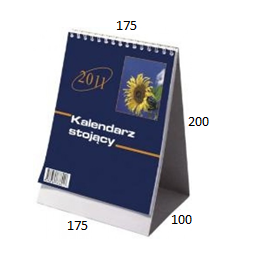 kalendarz będzie zawierać 14 kartek (1 kartka na każdy miesiąc, kartka tytułowa oraz ostatnia kartka z zaczepioną płytą CD) w full kolorze (CMYK),druk jednostronny,plecki i karty kalendarza połączone spiralą,do ostatniej kartki należy umocować, w opakowaniu foliowym, standardową płytę CD z kolorowym nadrukiem na płycie oraz zapisanymi danymi przekazanymi przez Zamawiającego,przy czym projekt graficzny kalendarza zostanie wykonany w oparciu o materiały przekazane przez Zamawiającego (fotografie lub rysunki + opisy),wykonanie i montaż w terenie 12 tablic informacyjnych z drewnianym stelażem - zakres zamówienia obejmuje wykonanie i montaż tablic informacyjnych z drewnianym stelażem zgodnie z następującymi parametrami:ilość: 12  szt. (po 3 w obszarach Natura 2000: Łąki w okolicach Chrząstowic PLH160010, Łąki w okolicach Karłowic nad Stobrawą PLH160012, Łąki w okolicach Kluczborka nad Stobrawą PLH160013 i Teklusia PLH160017),parametry tablic: wymiary tablic: 1 m (wysokość) x 1,5 m (szerokość), zadruk tablic: w pełnym kolorze, jednostronny, materiał: płyta PCV(5mm), pokryta folią UV lub druk UV,parametry stelaża: stelaż z kantówek drewnianych o szer. min. 12x12cm i długości 220cm (2 szt.) plus 2 kantówki drewniane poprzeczne o szer. min. 8x8 cm i długości min. 150cm, wzmacniające konstrukcję (stanowiące obramowanie tablicy PCV), trwale przymocowane do kantówek pionowych, np. za pomocą łącznika do drewna (szeroki kątownik metalowy), daszek dwuspadowy z desek drewnianych o grubości min. 2 cm i szerokości min 15 cm, poszycie daszku deskowane na zakładkę, szerokość daszku większa o min. 10 cm po obu stronach od szerokości konstrukcji, plecy do tablicy (z desek drewnianych zaimpregnowanych lub wodoodpornej sklejki) o szerokości min 3 mm wzmacniających konstrukcję stelaża; wszystkie drewniane elementy stelaża należy zaimpregnowane ciśnieniowo (impregnat w kolorze drewna),Rysunek poglądowy stelaża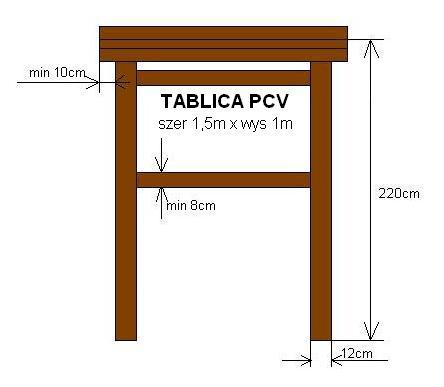 przy czym projekt graficzny tablic zostanie wykonany na podstawie materiałów przekazanych przez Zamawiającego (treści, zdjęcia, mapy). Uwaga – wykonać należy 4 projekty tablic (inną dla każdego z 4 obszarów Natura 2000,d) sposób montażu w terenie za pomocą metalowych kotew wbitych w grunt w sposób gwarantujący trwałość tablicy.rozbudowanie istniejącej witryny www.przyrodaslaska.pl (Strona Internetowa oparta na systemie zarządzania treścią CMS WordPress w oparciu o technologię PHP umożliwiającym pełną funkcjonalność w zakresie modyfikacji menu, zakładek, linków oraz treści artykułów, wraz  z możliwością zamieszczania plików graficznych i banerów w formatach flash lub pdf, wykorzystującym narzędzia  Open Source - oparte na licencji GNU/GLU. Zawierająca dodatkowo rozbudowany mechanizm tworzenia galerii zdjęć wraz z możliwością zamieszczania plików graficznych w artykułach w formie miniatur. Technologia wykonania witryny  pozwalająca na jej rozbudowę oraz na podłączenie do niej dodatkowych aplikacji  w pełni obsługiwana przez najpopularniejsze przeglądarki i zawierająca  w pełni zarządzalne menu administracyjne. Na czas trwania zamówienia Zamawiający zapewni Wykonawcy dostęp do panelu administracyjnego strony) - zakres zamówienia obejmuje rozbudowę witryny o dodatkowe moduły dot. obszarów Natura 2000 w województwie opolskim. W ramach zamówienia wykonawca rozbuduje witrynę poprzez dodanie sekcji ,,opolskie obszary Natura 2000”,  która następnie rozwijać się będzie na 22 nazwy opolskich obszarów Natura 2000 (Bory Niemodlińskie PLH160005, Dolina Budkowiczanki (Szumirad) PLH160020, Dolina Małej Panwi PLH160008, Forty Nyskie PLH160001, Góra Świętej Anny PLH160002, Góry Opawskie PLH160007, Kamień Śląski PLH160003, Lasy Barucickie PLH160009, Łąki w okolicach Chrząstowic PLH160010, Łąki w okolicach Karłowic nad Stobrawą PLH160012, Łąki w okolicach Kluczborka nad Stobrawą PLH160013, Łęg Zdzieszowicki PLH160011, Opolska Dolina Nysy Kłodzkiej PLH160014, Ostoja Sławniowicko-Burgrabicka PLH160004, Przyłęk nad  Białą Głuchołaską PLH160016, Rozumicki Las PLH160018, Teklusia PLH160017, Żywocickie Łęgi PLH160019, Grądy Odrzańskie PLB020002, Zbiornik Nyski PLB160002, Zbiornik Otmuchowski PLB160003, Zbiornik Turawa PLB160004). Do zadań wykonawcy należeć będzie również opracowanie graficzne i opublikowanie (w języku polskim i angielskim) w tych podsekcjach 22 artykułów nt. ww. 22 obszarów Natura 2000 na podstawie treści przekazanych przez Zamawiającego. Do zadań Wykonawcy należeć będzie dostarczenie Zamawiającemu min. 10 fotografii dla każdego z 20 ww. obszarów (zdjęcia przedstawiające przedmioty ochrony w każdym z nich, wykonane w naturalnym środowisku przedmiotów ochrony).UWAGA:Zamawiający przekaże treść w języku polskim (rozmiar tekstu przypadająca na jeden artykuł: średnio ok. 6000 znaków ze spacjami). Do zadań Wykonawcy należeć będzie ich przetłumaczenie na język angielski. Tłumaczenie musi zostać wykonane przez tłumacza przysięgłego.W przypadku gdy wykonanie zdjęcia narusza art. 56 ustawy o ochronie przyrody, Wykonawca zobowiązany jest do uzyskania stosownego zezwolenia.Załącznik nr 2 do SIWZZnak sprawy: WOF.2610.20.2014Nazwa Wykonawcy/-ów......................................................                          ............................miejscowość, dataAdres Wykonawcy/ -ów.......................................................Imię i Nazwisko osoby upoważnionej do reprezentowania Wykonawcy/-ów ……….........................................................................................................................................Rodzaj upoważnienia do reprezentowania Wykonawcy/-ów …................................................Numery do kontaktu z Wykonawcą:tel. Stacjonarny…..………………, tel. komórkowy.................................., fax…..…….………….e- mail: ………………………………………………Regionalna Dyrekcja Ochrony Środowiska w Opoluul. Obrońców Stalingradu 6645-512 OpoleFORMULARZ OFERTOWY1. Nawiązując do ogłoszonego postępowania o udzielenie zamówienia publicznego, w trybie przetargu nieograniczonego, na wykonanie usługi pn. „Wykonanie działań edukacyjnych, promocyjnych i informacyjnych na potrzeby projektu pn. „Opracowanie planów zadań ochronnych dla opolskich obszarów Natura 2000, monitoring, ochrona siedlisk i gatunków”, dofinansowanego przez Mechanizm Finansowy Europejskiego Obszaru Gospodarczego 2009-2014 (MF EOG) w ramach Programu Operacyjnego PL02 „Ochrona różnorodności biologicznej i ekosystemów””, (nr sprawy: WOF.2610.20.2014) składam ofertę o treści odpowiadającej SIWZ za wykonanie:I etapu zamówienia za następującą łączną ryczałtową kwotę brutto: kwota ..................... zł, (słownie:........................................... zł),II etapu zamówienia za następującą łączną ryczałtową kwotę brutto: kwota ..................... zł, (słownie:........................................... zł),co daje łączną kwotę brutto w kwocie:…………………zł (słownie:…………………………….zł)2. Oświadczam, że wycenione zostały wszystkie elementy niezbędne do wykonania umowy.3. Akceptuję terminy realizacji:I etapu zamówienia  upływa 5 stycznia 2015 r.II etapu zamówienia  upływa 30 listopada 2015 r.2. Oświadczam, że wycenione zostały wszystkie elementy niezbędne do wykonania umowy.3. Akceptuję proponowane warunki płatności, w tym m.in.: 30 dniowy termin płatności od daty przedłożenia faktury/rachunku oraz fakt, iż podstawą wystawienia faktury/rachunku jest protokół odbioru przedmiotu zamówienia.4. Oświadczam, że załączony do specyfikacji istotnych warunków zamówienia wzór umowy został przeze mnie zaakceptowany bez zastrzeżeń.5. Oświadczam, że zapoznałem się z warunkami postępowania o udzielenie zamówienia publicznego i akceptuję je bez zastrzeżeń.6. Oświadczam, że jestem związany ofertą przez okres 30 dni od upływu terminu składania ofert, a w przypadku wyboru mojej oferty zobowiązuję się do zawarcia umowy w terminie i miejscu wskazanym przez Zamawiającego.7. Wykonanie niżej wskazanych części zamówienia zostanie powierzone podwykonawcom:(jeżeli dotyczy):1) …………………………………………………………………………………...……………………….2) ………………………………………………………………………………………….........................8. Nazwy (firmy) podwykonawców, na których zasoby powołuję się na zasadach określonych w art. 26 ust. 2b ustawy Pzp, w celu wykazania spełniania warunków udziału w postępowaniu, o których mowa w art. 22 ust. 1 ustawy Pzp:1)……………………………………………………………………………………………………..2)……………………………………………………………………………………………………..3)……………………………………………………………………………………………………..9. Oświadczam, że niniejsza oferta zawiera na stronach nr od ……… do ……… informacje stanowiące tajemnicę przedsiębiorstwa w rozumieniu przepisów o zwalczaniu nieuczciwej konkurencji/oferta nie zawiera informacji stanowiących tajemnicę przedsiębiorstwa*.10.Wszelką korespondencję w sprawie niniejszego postępowania należy kierować na poniższy adres:....................................................................................................................................................11. Ofertę niniejszą składam/y na ………..kolejno ponumerowanych stronach.12. Integralnymi załącznikami niniejszej oferty zgodnie z wymaganiami zawartymi w SIWZ są:1) ............................................................................2) ............................................................................3) ............................................................................4) ............................................................................5) ............................................................................6) ..................................................................................................................										         Podpis (-y)Załącznik nr 3 do SIWZ Znak sprawy: WOF.2610.20.2014Wykonawca:Składając ofertę w postępowaniu o udzielenie zamówienia publicznego na wykonanie usługi pn. „Wykonanie działań edukacyjnych, promocyjnych i informacyjnych na potrzeby projektu pn. „Opracowanie planów zadań ochronnych dla opolskich obszarów Natura 2000, monitoring, ochrona siedlisk i gatunków”, dofinansowanego przez Mechanizm Finansowy Europejskiego Obszaru Gospodarczego 2009-2014 (MF EOG) w ramach Programu Operacyjnego PL02 „Ochrona różnorodności biologicznej i ekosystemów””, oświadczam/-y*, że:Posiadam(y)* uprawnienia, wymagane przepisami prawa, do wykonywania działalności i czynności w zakresie przedmiotu niniejszego zamówienia.Posiadam(y)* niezbędną wiedzę i doświadczenie oraz dysponujemy potencjałem technicznym i osobami zdolnymi do wykonania zamówienia.Znajduję/Znajdujemy* się w sytuacji ekonomicznej i finansowej zapewniającej wykonanie zamówienia.-  a tym samym spełniam/-y* warunki udziału w postępowaniu o udzielenie 
     zamówienia publicznego określone w art. 22 ust. 1 ustawy z dnia 29 stycznia  
     2004 r. – Prawo zamówień publicznych (Dz. U. z 2013 r., poz. 907 z   
     późn. zm.).Miejscowość: .........................., dnia .................... r.                                          .........................................................                                                            Podpis (-y)* niewłaściwe skreślić Załącznik nr 4 do SIWZ Znak sprawy: WOF.2610.20.2014 Wykonawca:WYKAZ WYKONANYCH (WYKONYWANYCH) USŁUGSkładając ofertę w postępowaniu o udzielenie zamówienia publicznego na wykonanie usługi pn. „Wykonanie działań edukacyjnych, promocyjnych i informacyjnych na potrzeby projektu pn. „Opracowanie planów zadań ochronnych dla opolskich obszarów Natura 2000, monitoring, ochrona siedlisk i gatunków”, dofinansowanego przez Mechanizm Finansowy Europejskiego Obszaru Gospodarczego 2009-2014 (MF EOG) w ramach Programu Operacyjnego PL02 „Ochrona różnorodności biologicznej i ekosystemów””,  oświadczam(y)*, że wykonałem (liśmy)* /wykonuję(jemy) niżej wymienione usługi:Do wykazu należy załączyć dowody czy usługi zostały wykonane lub są wykonywane należycie:poświadczenie, z tym że w odniesieniu do nadal wykonywanych usług okresowych lub ciągłych poświadczenie powinno być wydane nie wcześniej niż na 3 miesiące przed upływem terminu składania ofert;oświadczenie Wykonawcy – jeżeli z uzasadnionych przyczyn o obiektywnym charakterze Wykonawca nie jest w stanie uzyskać poświadczenia, o którym mowa w lit. a.Miejscowość: .........................., dnia .................... r.                              .....................................................                 Podpis(-y) * niewłaściwe skreślić 	Załącznik nr 5 do SIWZZnak sprawy: WOF.2610.20.2014Wykonawca:OŚWIADCZENIE O BRAKU PODSTAW DO WYKLUCZENIA Z POSTĘPOWANIA                Składając ofertę w postępowaniu o udzielenie zamówienia publicznego na wykonanie usługi pn. „Wykonanie działań edukacyjnych, promocyjnych i informacyjnych na potrzeby projektu pn. „Opracowanie planów zadań ochronnych dla opolskich obszarów Natura 2000, monitoring, ochrona siedlisk i gatunków”, dofinansowanego przez Mechanizm Finansowy Europejskiego Obszaru Gospodarczego 2009-2014 (MF EOG) w ramach Programu Operacyjnego PL02 „Ochrona różnorodności biologicznej i ekosystemów””, oświadczam/-y *, że brak jest podstaw do wykluczenia mnie/nas* z postępowania o udzielenie zamówienia w okolicznościach, o których mowa w art. 24 ust. 1 ustawy z dnia 29 stycznia 2004 r. Prawo zamówień publicznych (Dz. U. z 2013 r., poz. 907 z późn. zm.), a tym samym nie podlegam/-y* wykluczeniu z udziału w postępowaniu na podstawie art. 24 ust. 1 ustawy.Miejscowość: .........................., dnia .................... r.                                 ................................................                                                                      Podpis(y)* niewłaściwe skreślić Załącznik nr 6 do SIWZZnak sprawy: WOF.2610.20.2014INFORMACJA Z ART.26 UST. 2D USTAWY PZPSkładając ofertę w postępowaniu o udzielenie zamówienia publicznego na wykonanie usługi pn. „Wykonanie działań edukacyjnych, promocyjnych i informacyjnych na potrzeby projektu pn. „Opracowanie planów zadań ochronnych dla opolskich obszarów Natura 2000, monitoring, ochrona siedlisk i gatunków”, dofinansowanego przez Mechanizm Finansowy Europejskiego Obszaru Gospodarczego 2009-2014 (MF EOG) w ramach Programu Operacyjnego PL02 „Ochrona różnorodności biologicznej i ekosystemów””, oświadczam/-y*, że:- nie należymy do grupy kapitałowej, o której mowa w art. 24 ust. 2 pkt 5 ustawy Prawo zamówień publicznych *,( Dz. U. z 2013 r., poz. 907 z późn. zm.)- należymy do grupy kapitałowej, o której mowa w art. 24 ust. 2 pkt 5 ustawy Prawo zamówień publicznych* (Dz. U. z 2013 r., poz. 907 z późn. zm.). (W przypadku przynależności Wykonawcy do grupy kapitałowej, o której mowa w art. 24 ust. 2 pkt 5 ustawy Prawo zamówień publicznych, Wykonawca składa wraz z ofertą listę podmiotów należących do grupy kapitałowej).Miejscowość…………….. dnia ………………….r.................................................                                                               Podpis(y)* niewłaściwe skreślić Załącznik nr 7 do SIWZ UMOWA Nr ………………………………zawarta w Opolu w dniu ........................................................... 2014 r. pomiędzy Skarbem Państwa - Regionalną Dyrekcją Ochrony Środowiska w Opolu z siedzibą w Opolu przy ul. Obrońców Stalingradu 66, 45-512 Opole, NIP 7542954917, REGON 160221317, zwaną dalej Zamawiającym, którą reprezentuje: ………………………………………………………………………………...……………...…………., a ...................................................................................................................................................,zwanym dalej Wykonawcą, zaś wspólnie zwanymi dalej „Stronami”.Niniejsza umowa zostaje zawarta w wyniku udzielenia zamówienia publicznego w trybie przetargu nieograniczonego na podstawie ustawy z dnia 29 stycznia 2004 r. Prawo zamówień publicznych (Dz. U. z 2013 r., poz. 907, z późn. zm.) na wykonanie usługi pn. „Wykonanie działań edukacyjnych, promocyjnych i informacyjnych na potrzeby projektu pn. „Opracowanie planów zadań ochronnych dla opolskich obszarów Natura 2000, monitoring, ochrona siedlisk i gatunków”, dofinansowanego przez Mechanizm Finansowy Europejskiego Obszaru Gospodarczego 2009-2014 (MF EOG) w ramach Programu Operacyjnego PL02 „Ochrona różnorodności biologicznej i ekosystemów””.§11. Przedmiotem niniejszej umowy jest wykonanie, zgodnie ze złożoną ofertą w postępowaniu przetargowym, usługi pn. „Wykonanie działań edukacyjnych, promocyjnych i informacyjnych na potrzeby projektu pn. „Opracowanie planów zadań ochronnych dla opolskich obszarów Natura 2000, monitoring, ochrona siedlisk i gatunków”, dofinansowanego przez Mechanizm Finansowy Europejskiego Obszaru Gospodarczego 2009-2014 (MF EOG) w ramach Programu Operacyjnego PL02 „Ochrona różnorodności biologicznej i ekosystemów””.2. Przedmiot umowy zostanie wykonany zgodnie z opisem przedmiotu zamówienia określonym w Specyfikacji Istotnych Warunków Zamówienia, zwanej dalej „SIWZ”.§ 2Termin wykonania: I etapu umowy  upływa 5 stycznia 2015 r.II etapu umowy  upływa 30 listopada 2015 r.2. Przez wykonanie zamówienia rozumie się przedstawienie Zamawiającemu przedmiotu umowy, odnośnie którego zostanie sporządzony protokół odbioru podpisany przez obie strony bez zastrzeżeń.3. Datę wykonania zamówienia stanowi dzień podpisania protokołu odbioru, o którym mowa w § 3 ust. 5.4. Wykonawca jest zobowiązany stosować się do wytycznych i wskazówek Zamawiającego oraz udzielania wyjaśnień dotyczących realizacji przedmiotu umowy, na każde żądanie i w terminie wskazanym przez Zamawiającego. 5. Wykonawca świadczy usługi osobiście, przy pomocy własnego personelu lub osób trzecich. W przypadku powierzenia wykonania całości bądź części przedmiotu zamówienia podwykonawcy, Wykonawca jest odpowiedzialny za jego działania lub zaniechania jak za własne.§ 3Za wykonanie:I etapu umowy Strony ustalają łączne wynagrodzenie w wysokości …….. zł brutto (słownie:………………………  złotych),II etapu umowy Strony ustalają łączne wynagrodzenie w wysokości …….. zł brutto (słownie:………………………  złotych),Wynagrodzenie, o którym mowa w ust. 1 obejmuje wszystkie koszty realizacji przedmiotu umowy.Zapłata wynagrodzenia, o którym mowa w ust. 1 nastąpi po wykonaniu zamówienia w formie przelewu na rachunek bankowy wskazany przez Wykonawcę, w terminie do 30 dni kalendarzowych od dnia otrzymania przez Zamawiającego prawidłowo wystawionej faktury/rachunku na Regionalną Dyrekcję Ochrony Środowiska w Opolu z siedzibą w Opolu 45-512, ul. Obrońców Stalingradu 66, NIP 7542954917.Jako dzień zapłaty Strony ustalają dzień wydania dyspozycji przelewu z rachunku bankowego Zamawiającego. Podstawą wystawienia faktury/rachunku jest podpisanie bez zastrzeżeń przez obie strony protokołu odbioru, stwierdzającego wykonanie zamówienia bez wad. §4Osobą upoważnioną ze strony Zamawiającego do podpisania protokołu odbioru jest Naczelnik Wydziału Organizacyjno - Finansowego.Osobą upoważnioną ze strony Wykonawcy do podpisania protokołu odbioru jest  …………………………………………..….W przypadku stwierdzenia niezgodności wykonanego zamówienia z opisem zawartym w rozpoznaniu cenowym, Zamawiający wezwie Wykonawcę do usunięcia stwierdzonych niezgodności, przekazując protokół wraz z uwagami - Wykonawca jest zobowiązany do bezpłatnego ich usunięcia w ciągu 7 dni od daty otrzymania uwag i zastrzeżeń od Zamawiającego.§ 5Na mocy niniejszej umowy, z chwilą odbioru i zapłaty wynagrodzenia, o którym mowa w § 3 ust. 1, Wykonawca przenosi na Zamawiającego autorskie prawa majątkowe do przedmiotu umowy – „Dzieła”, na wszystkich polach eksploatacji, a w szczególności:w zakresie utrwalania i zwielokrotniania Dzieła - jakąkolwiek techniką, w tym techniką zapisu magnetycznego oraz techniką cyfrową,w zakresie obrotu oryginałem albo egzemplarzami, na których Dzieło utrwalono - wprowadzanie do obrotu, użyczenie lub najem oryginału albo egzemplarzy,w zakresie rozpowszechniania Dzieła w sposób inny niż określony powyżej - publiczne wykonanie, wystawienie, wyświetlenie, odtworzenie oraz nadawanie i reemitowanie, a także publiczne udostępnianie Dzieła w taki sposób, aby każdy mógł mieć do niego dostęp w miejscu i w czasie przez siebie wybranym. Wykonawca udziela Zamawiającemu zezwoleń do dokonywania wszelkich zmian i przeróbek Dzieła, w tym również do wykorzystania go w części lub całości oraz łączenia z innymi dziełami.Zamawiający ma prawo korzystać i rozpowszechniać Dzieło oraz jego opracowania bez oznaczania ich imieniem i nazwiskiem Wykonawcy. Zamawiający ma prawo zbyć nabyte prawa lub upoważnić osoby trzecie do korzystania z uzyskanych zezwoleń. Przez zezwolenia, o których mowa powyżej, rozumie się zezwolenia udzielone wyłącznie Zamawiającemu. Zezwolenia te są nieodwołalne i nie są uzależnione od żadnych warunków oraz zostały udzielone bez prawa wypowiedzenia lub cofnięcia. Przejście praw autorskich powoduje przejście na Zamawiającego własności każdego egzemplarza Dzieła. Wynagrodzenie, o którym mowa w § 3 ust.1 pkt 1 i 2, obejmuje wynagrodzenie za wykonanie Dzieła, przeniesienie praw własności każdego egzemplarza Dzieła i praw autorskich do Dzieła na wszelkich polach eksploatacji oraz udzielenie wszelkich zezwoleń i upoważnień w zakresie określonym w umowie. Wykonawca oświadcza, że do realizacji przedmiotu umowy będzie wykorzystywał wyłącznie materiały, które są zgodne z obowiązującymi przepisami prawa, a w szczególności nie naruszają dóbr osobistych, majątkowych i osobistych praw autorskich, praw pokrewnych, praw do znaków towarowych lub wzorów użytkowych bądź innych praw własności przemysłowej, a także danych osobowych osób trzecich. Gdyby doszło do takich naruszeń, wyłączną odpowiedzialność względem osób, których prawa zostały naruszone, ponosi Wykonawca.§ 6W razie niewykonania I etapu umowy w terminie, o którym mowa w § 2 ust.1 pkt 1, Wykonawca zobowiązany jest do zapłaty kary umownej w wysokości 1 % kwoty, o której mowa w § 3 ust. 1 pkt 1 za każdy dzień zwłoki.W razie niewykonania II etapu umowy w terminie, o którym mowa w § 2 ust. 1 pkt 2, Wykonawca zobowiązany jest do zapłaty kary umownej w wysokości 1 % kwoty, o której mowa w § 3 ust. 1 pkt 2 za każdy dzień zwłoki.W sytuacji, o której mowa w ust. 1 i 2, Zamawiający może wyznaczyć Wykonawcy dodatkowy termin wykonania zamówienia. Wyznaczając dodatkowy termin Zamawiający zachowuje prawo do kary umownej za nieterminowe wykonanie zamówienia.W przypadku niewykonania lub nienależytego wykonania przedmiotu umowy w terminie
do 15 grudnia 1015 r. Zamawiający może wypowiedzieć umowę ze skutkiem natychmiastowym i żądać zapłaty kary umownej w wysokości 20 % łącznej kwoty wynagrodzenia brutto, o której mowa w § 3 ust. 1 pkt 1 i 2. Niezależnie od roszczeń, o których mowa powyżej, Zamawiający może dochodzić od Wykonawcy naprawienia szkody, tj. dochodzenia odszkodowania przewyższającego karę umowną na zasadach ogólnych.Wykonawca oświadcza, iż wyraża zgodę na potrącenie z należnego wynagrodzenia kar umownych, naliczonych zgodnie z ust. 1 i 2.§ 7W razie zaistnienia istotnej zmiany okoliczności powodującej, że wykonanie umowy nie leży w interesie publicznym, czego nie można było przewidzieć w chwili zawarcia umowy, Zamawiający może odstąpić od umowy w terminie 30 dni od powzięcia wiadomości o tych okolicznościach. W tym przypadku Wykonawca może żądać wyłącznie wynagrodzenia należnego z tytułu wykonania części umowy.§ 8Wykonawca zobowiązany jest w każdym przypadku działać bezstronnie z należytą starannością.Strony ustalają, że odpowiedzialność za wszelkie szkody powstałe w związku z nieprawidłowym wykonywaniem przedmiotu umowy ponosi Wykonawca.§ 9Strony deklarują, że dążyć będą do rozwiązywania sporów powstałych na tle wykonywania umowy w sposób polubowny. W braku porozumienia spory powstałe w związku z realizacją umowy będą rozpoznawane przez sąd właściwy miejscowo ze względu na siedzibę Zamawiającego. Umowę sporządzono w trzech jednobrzmiących egzemplarzach: jeden dla Wykonawcy, a dwa dla Zamawiającego.Zmiany umowy dopuszczalne w granicach unormowań cytowanej wyżej ustawy Prawo zamówień publicznych wymagają formy pisemnej pod rygorem nieważności.W sprawach nieuregulowanych niniejszą umową mają zastosowanie przepisy cytowanej wyżej ustawy Prawo zamówień publicznych i Kodeksu Cywilnego. § 10Integralne części niniejszej umowy stanowią następujące dokumenty, które będą odczytywane jako jej części:Specyfikacja Istotnych Warunków Zamówienia (wraz z załącznikami),Oferta złożona przez Wykonawcę.§ 11Umowa zostaje zawarta w ramach projektu pn. „Opracowanie planów zadań ochronnych dla opolskich obszarów Natura 2000, monitoring, ochrona siedlisk i gatunków”, dofinansowanego przez Mechanizm Finansowy Europejskiego Obszaru Gospodarczego 2009-2014 (MF EOG) w ramach Programu Operacyjnego PL02 „Ochrona różnorodności biologicznej i ekosystemów””...........................................                                                              ……………………………..       ZAMAWIAJĄCY                                                                                WYKONAWCA561234Lp.Przedmiot usługi Odbiorca usługiDaty wykonania Wartość usługi